LAPORAN PENELITIAN DOSEN 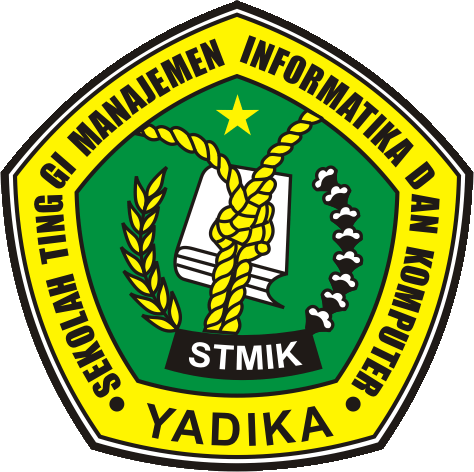 IMPLEMENTASI INTERKONEKSI VIRTUAL PRIVATE NETWORK PROTOKOL L2TP/ IPSEC DENGAN MENGGUNAKAN FOREFRONT THREAT MANAGEMENT GATEWAYPeneliti:MUHAMMAD NOVAL RISWANDHA, S.Kom, M.Kom(NIDN. 0708057801)LEMBAGA PENELITIAN DAN PENGABDIAN KEPADA MASYARAKATSEKOLAH TINGGI MANAJEMEN INFORMATIKA DAN KOMPUTERBANGILPEBRUARI 2013HALAMAN PENGESAHANPENELITIAN DOSEN PEMULAJudul	:	IMPLEMENTASI INTERKONEKSI VIRTUAL PRIVATE NETWORK PROTOKOL L2TP/ IPSEC DENGAN MENGGUNAKAN FOREFRONT THREAT MANAGEMENT GATEWAYKode/Nama Rumpun	:	058/Teknik InformatikaKetua Tim PengusulNama Lengkap	:  Muhammad Noval RiswandhaNIDN	:	0708057801Jabatan Fungsional	:	Asisten AhliProgram Studi	:	Teknik InformatikaNomor HP	:	0856-5500-7891Alamat Surel (E-mail)	:	mriswandha@stmik.yadika.ac.idBiaya Penelitian	:	-	Diusulkan Ke DIKTI	Rp-Dana Internal PT	Rp 3.500.000,-Dana Institusi Lain	Rp -Inkind	Rp -DAFTAR ISIHalaman Pengesahan 		iiDaftar Isi 		iiiRingkasan 		ivBab I Pendahuluan 		1Rumusan Masalah 		2Batasan Masalah 		2Tujuan Penelitian 		3Luaran Penelitian 		3Kontribusi Penelitian 		3Bab II Tinjauan Pustaka 		4Bab III Metode Penelitian 		11Bab IV Biaya Dan Jadwal Penelitian 		13Daftar Pustaka 		14RINGKASAN Dalam peralatan elektronika yang komplek, kita akan menemukan berbagai macam komponen elektronika misalnya resistor, kondensator, transistor dan sebagainya. Setiap siswa smk teknik elektronika dituntut untuk dapat mengenal, memahami serta dapat mengukur dan menghitung nilai dari komponen - komponen elektronika tersebut sebelum merakitnya kedalam bentuk suatu rangkaian. Salah satu komponen elektronika tersebut misalnya resistor, untuk dapat mengetahui nilai dari resistansi dari resistor siswa harus bisa membaca nilai resistor secara manual dengan melihat gelang warna / kode warna yang tertera pada badan resistor lalu mencocokkan kode warna tersebut pada tabel kode warna resistor.Pembacaan nilai resistor secara manual ternyata tidak mudah karena siswa harus bisa memahami tabel kode warna resistor. Siswa harus menghafal tabel kode warna resistor tersebut karena setiap urutan posisi gelang warna pada badan resistor memiliki nilai yang berbeda. Dengan kondisi yang seperti ini kebanyakan siswa merasa kesulitan dalam proses pembacaan nilai resistorDAFTAR PUSTAKAArikunto, S. (2006). Metodelogi Penelitian. Yogyakarta: Bina Aksara.Ario Suryo Kusumo. (2003). Microsoft  Visual  Basic 6.0. Jakarta.PT Elex Media Komputindo. Drs. Ariyo Kusumo. (2002). Pemrograman Data Base dengan Visual Basic 6.0. Jakarta: PT. Elex Media Komputindo.Firdaus.2006. 7 Jam Belajar Interaktif Visual Basic 6.0 Untuk Orang Awam.Maxikom.Gunawan, Ary H. 1996.  Administrasi Sekolah (Administrasi Pendidikan Mikro). Jakarta: PT. Rineka Cipta.Kadir, A. (2009). Dasar Perancangan & Implementasi Database Relasional. Yogyakarta: Andi.Kusumo, A. Suryo. 2006. Pemrograman Visual Basic 2005. Jakarta: PT. ElexKomputindo.Lexy J, Meleong. 2007. Metode Penelitian Kualitatif. Bandung: Remaja Rosda Karya.Madcoms. 2005. Aplikasi Pemrograman Database dengan Visual Basic 6.0 dan Crystal Report. Madiun.Pandia, Henry. 2004. Visual Basic 6.0 Tingkat Lanjut. Andi Offset. Yogyakarta.SURAT PERNYATAAN KETUA PENELITIYang bertanda tangan dibawah ini:Nama	:	Muhammad Noval RiswandhaM.KomNIDN	:	0708057801Pangkat.Golongan	:	-Jabatan Fungsional	:	-Dengan ini menyatakan bahwa proposal penelitian saya dengan IMPLEMENTASI INTERKONEKSI VIRTUAL PRIVATE NETWORK PROTOKOL L2TP/ IPSEC DENGAN MENGGUNAKAN FOREFRONT THREAT MANAGEMENT GATEWAYyang diusulkan dalam skema HIBAH PENELITIAN DOSEN tahun anggaran 2013 bersifat original dan belum pernah dibiayai oleh lembaga/sumber dana lain. Bilamana dikemudian hari ditemukan ketidak-sesuaian dengan pernyataan ini, maka saya bersedia dituntut dan diproses sesuai dengan ketentuan yang berlaku dan mengembalikan seluruh biaya penelitian yang sudah diterima ke kas negara.Demikian pernyataan ini dibuat dengan sesungguhnya dan dengan sebenar-benarnya.		Pasuruan, 22 Pebruari 2013	Mengetahui,	yang menyatakan,	Ketua LPPM STMIK Yadika Bangil		Materai Rp 6000 	M. Imron, ST	Muhammad Noval Riswandha, S.Kom, M.Kom            NIK. 09110680007                                    NIDN.0708057801Bangil, 22Maret 2013Bangil, 22Maret 2013Mengetahui,Ketua STMIK Yadika,Tanda tanganDr. Djoko Sugiono, M.T Ketua Tim Pengusul,Tanda tanganMuhammad Noval Riswandha, S.Kom, M.KomNIDN. 0708057801Menyetujui,Ketua LPPMTanda tangan M. Imron, STNIK. 09110680007Menyetujui,Ketua LPPMTanda tangan M. Imron, STNIK. 09110680007